МИНИСТЕРСТВО ПРОСВЕЩЕНИЯ РОссийской федерациифедеральное государственное бюджетное образовательное учреждение  высшего образования КРАСНОЯРСКИЙ ГОСУДАРСТВЕННЫЙ ПЕДАГОГИЧЕСКИЙ УНИВЕРСИТЕТ им. В.П. АСТАФЬЕВА(КГПУ им. В.П. Астафьева)Кафедра общего языкознанияРАБОЧАЯ ПРОГРАММА ДИСЦИПЛИНЫРУССКИЙ ЯЗЫК И КУЛЬТУРА РЕЧИНаправление подготовки: 44.03.01 Педагогическое образование направленность (профиль) образовательной программы МатематикаКвалификация (степень) выпускникаБАКАЛАВРЗаочная форма обученияКрасноярск 2020Рабочая программа дисциплины «Русский язык и культура речи» составлена старшим преподавателем кафедры общего языкознания Е.В. Устьянцевой. Рабочая программа дисциплины обсуждена на заседании кафедры общего языкознанияпротокол № 7 от «13» мая 2020 г. И.о. заведующий кафедрой                                              Т.В. Мамаева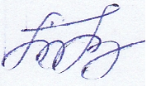 Рабочая программа дисциплины обсуждена на заседании кафедры математики и методики обучения математикепротокол № 8 от «13» мая 2020г. Заведующий кафедрой                                          Л.В. Шкерина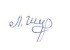 Одобрено научно-методическим советом направления подготовки «20» мая 2020 г. Протокол № 8Председатель НМСС (Н)                                                        С.В. Бортновский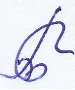 ПОЯСНИТЕЛЬНАЯ ЗАПИСКАПрограмма дисциплины разработана в соответствии с федеральным государственным образовательным стандартом высшего образования по направлению подготовки 44.03.01 Педагогическое образование  (уровень бакалавриата), утвержденным приказом Министерством образования и науки Российской федерации от 22 февраля 2018  г. № 122; Федеральным законом «Об образовании в РФ» от 29.12.2012 № 273-ФЗ; профессиональным стандартом «Педагог», утвержденным приказом Министерства труда и социальной защиты Российской Федерации от 18 октября 2013 г. № 544н.; нормативно-правовыми документами, регламентирующими образовательный процесс в КГПУ им. В.П. Астафьева  по направленности (профилю) образовательной программы Математика, заочной формы обучения в институте математики, физики и информатики КГПУ им. В.П. Астафьева с присвоением квалификации  бакалавр.Место дисциплины в структуре образовательной программы Дисциплина относится к обязательной части учебного плана, изучается в 1 семестре, индекс дисциплины в учебном плане ˗ Б1.ОД.02.02. Форма обучения заочная.Общая трудоемкость дисциплины - в З.Е., часах и неделяхОбщая трудоемкость дисциплины составляет 2 зачетные единицы, 72 часа. Дисциплина, согласно графику учебного процесса, реализуется на 1 курсе. На контактную работу отведено 6 ч. занятий семинарского типа (практические занятия), 62 ч. – на самостоятельную работу. Форма контроля – зачет (4 ч.).Целью освоения дисциплины является развитие языковой и коммуникативной компетенций обучающихся, формирование у них готовности к эффективной коммуникации в различных сферах профессиональной деятельности.Задачи:- показать роль русского языка в духовной культуре русского народа;- дать основные сведения о функциональных стилях современного русского литературного языка;- изучить нормативные, коммуникативные, этические аспекты устной и письменной речи;- закрепить навыки  грамотной устной и письменной речи.Планируемые результаты обученияПроцесс изучения дисциплины направлен на формирование следующих компетенций:УК-4 способен осуществлять деловую коммуникацию в устной и письменной формах на государственном языке Российской Федерации и иностранном(ых) языке(ах);ОПК-7 способен взаимодействовать с участниками образовательных отношений в рамках реализации образовательных программ;ПК-1 способен организовывать индивидуальную совместную учебно-проектную деятельность обучающихся в соответствующей предметной области.ТаблицаПланируемые результаты обученияКонтроль результатов освоения дисциплиныВ ходе изучения дисциплины используются такие методы текущего контроля успеваемости как устная работа на практических занятиях, подготовка конспектов к занятиям, выступление с докладом, подготовка презентации к докладу, тестирование. Форма итогового контроля – зачет.Оценочные средства результатов освоения дисциплины, критерии оценки выполнения заданий представлены в разделе «Фонды оценочных средств для проведения промежуточной аттестации»: устная работа на практических занятиях, подготовка конспектов к занятиям, выступление с докладом, подготовка презентации к докладу, тестирование.Перечень образовательных технологий, используемых при освоении дисциплиныСовременное традиционное обучение. В процессе освоения дисциплины используются разнообразные виды деятельности обучающихся, организационные формы и методы обучения: мини-лекции и практические занятия, самостоятельная, индивидуальная и групповая формы организации учебной деятельности. Освоение дисциплины заканчивается зачетом.Организационно-методические документыТехнологическая карта освоения дисциплины(общая трудоёмкость дисциплины 2 з.е.) Содержание основных разделов и тем дисциплиныТема 1. Введение. Русский язык и культура речи как учебная дисциплина.Цель, задачи, содержание дисциплины, организация самостоятельной работы обучающегося, форма контроля, проверочный диктант (входная работа).Тема 2. Русский литературный язык и культура речи.Формы существования национального языка. Русский язык в современном мире. Литературный язык – высшая форма существования национального языка. Диалекты. Просторечия и жаргоны. Табуированные формы русского языка. Законодательство в области языка. Что такое «государственный язык»?Тема 3. Орфоэпические нормы. Акцентологические нормы. Лексические нормыОрфоэпические нормы. История становления произносительных норм русского литературного языка. Старомосковское и петербургское произношение; их влияние на формирование орфоэпических норм. Произношение гласных и согласных звуков и их сочетаний. Основные тенденции в развитии орфоэпических норм.Нормы ударения в различных частях речи. Особенности ударения в русском языке. История становления норм ударения. Причины изменения и колебания ударения. Основные тенденции в развитии акцентологических норм. Особенности ударения в различных частях речи.Смысловая точность речи. Выбор слова. Речевые ошибки, вызванные неправильным выбором слова. Лексическая сочетаемость. Нарушение лексической сочетаемости как речевая ошибка. Речевая недостаточность и избыточность. Плеоназм и тавтология. Требования к употреблению омонимов, синонимов, антонимов. Речевые ошибки, связанные с их неправильным использованием в речи. Паронимы и их использование в речи. Неразличение паронимов как речевая ошибка. Правильное и неправильное использование фразеологизмов. Стилистическая окраска слов. Канцеляризмы и речевые штампы.Тема 4. Морфологические нормы. Синтаксические нормы.Исторические изменения грамматических форм. Функциональные особенности выбора вариантов. Колебания в роде имен существительных. Род несклоняемых существительных, аббревиатур. Варианты окончаний именительного падежа множественного числа существительных мужского рода. Варианты окончаний родительного падежа множественного числа имен существительных. Особенности склонения фамилий.Согласование сказуемого с подлежащим, выраженным количественно-именным сочетанием. Согласование приложений – географических названий. Управление падежными формами имен существительных при предлогах. Нанизывание падежей как речевая ошибка.  Нормы употребления причастных и деепричастных оборотов.  Особенности употребления сложных предложений.Тема 5. Стили современного русского литературного языка.Научный стиль. Из истории формирования языка русской науки. Стилевые и жанровые особенности научного стиля. Функционально-стилевая классификация научного стиля речи. Норма в терминологии. Основные требования, которым должен соответствовать термин. Требования к языковому оформлению реферата. Аннотация, рецензия. Основные правила оформления цитат. Справочно-библиографический аппарат научного произведения. Требования к оформлению списка литературы и ссылок.Официально-деловой стиль. Общая характеристика официально-делового стиля. Текстовые нормы делового стиля. Языковые нормы: составление текста документа. Динамика нормы официально-деловой речи. Устная деловая речь: деловой телефонный разговор.Общая характеристика средств массовой информации. Информационное поле и информационная норма в СМИ. Типы недостоверной информации. Приемы маскировки лжи. Соотношение объективного и субъективного в СМИ. Факторы, определяющие оценку в СМИ. Средства речевой выразительности в СМИ.Понятие разговорной речи и ее важнейшие экстралингвистические признаки.  Языковые особенности разговорной речи (фонетические, лексические морфологические, синтаксические.  Условия успешного общения. Причины коммуникативных неудач. Коммуникативные цели, речевые стратегии, тактики и приемы.Художественный стиль и средства речевой выразительности.Тема 6. Культура письменной речи. Трудные случаи орфографии.Правописание О и Ё после шипящих. Правописание –Н- и –НН- в различных частях речи. Слитное и раздельное правописание НЕ с различными частями речи. Правописание частицы НИ.Тема 7. Правописание числительных, наречий, предлогов.Особенности правописания указанных частей речи. Склонение числительных. Трудные случаи написания наречий. Производные предлоги.Тема 8. Трудные случаи пунктуации в простом и сложном предложениях.Пунктуация при однородных членах предложения. Обособленные и необособленные определения, приложения. Обособленные обстоятельства. Особенности выделения обращений, вводных слов и предложений.Пунктуация в сложносочиненном, сложноподчиненном, бессоюзном предложении и в предложениях с разными типами связи. Контрольный тест.1.3. МЕТОДИЧЕСКИЕ МАТЕРИАЛЫПодготовка к устной работе на практических занятияхПри изучении данного курса следует обратить внимание на то, что язык является системным явлением с различными уровнями организации (фонетическим, морфемным, лексическим, морфологическим, синтаксическим). Знание элементов этой сложной структуры – обязательное условие формирования языковой личности и её реализации в обществе.Кроме того, язык – явление живое и развивающееся, испытывающее воздействие социальных изменений, происходящих в обществе, в стране. Анализируйте тексты газетных статей, выступления политических лидеров и хозяйственных руководителей разного ранга, прислушивайтесь к речи окружающих вас людей на улице, в общественных местах, внимательно слушайте выступления ваших товарищей на семинарах – это поможет вам сформировать собственное представление о тенденциях развития современного русского языка, об уровне речевой культуры в обществе и таким образом успешно овладеть содержанием курса, в том числе справиться с письменным заданием к первому семинару.Важнейшей задачей курса является формирование коммуникативной культуры личности. Коммуникативная культура – это основа общей культуры личности, её составляющими являются знание и применение норм общения, речевого этикета и языковая / речевая грамотность.Учение о культуре речи тесно связано с риторикой. При изучении курса по культуре речи полезно обращаться к пособиям по риторике. Это поможет вам подготовить выступление на избранную тему. Тему следует выбрать заранее, чтобы успеть обдумать её всесторонне, а также подобрать и изучить необходимую для построения выступления литературу.Основными элементами обучения являются теоретические знания, практика выступлений на семинарах, выполнение письменных заданий. Обращайтесь к предложенным учебникам и учебным пособиям, а также к дополнительной литературе.При выполнении заданий, связанных с нормами современного русского языка обращайтесь к словарям.Подготовьтесь к зачету по предложенным вопросам. Познакомьтесь также с типами заданий, которые содержатся в контрольном тесте.В ходе подготовки к практическим занятиям необходимо ознакомиться с содержанием конспекта, разделами учебников и учебных пособий, изучить основную литературу, ознакомиться с дополнительной литературой, новыми публикациями в периодических изданиях.На полях конспектов делать пометки, дополняющие материал лекции, вносить добавления из литературы, рекомендованной преподавателем.Каждый обучающийся должен быть готовым к выступлению по всем поставленным в плане вопросам, проявлять максимальную активность при их рассмотрении. Выступление должно строиться свободно, убедительно.Обучающийся может обращаться к записям конспекта, непосредственно к первоисточникам, использовать знание художественной литературы и искусства, факты и наблюдения современной жизни и т. д.Необходимо активно участвовать в дискуссии по обсуждаемым проблемам.Готовясь к семинарским занятиям, знакомьтесь сначала с учебной литературой по теме, а потом обязательно используйте научную литературу. Качественная подготовка к семинарскому занятию по одному источнику (тем более без указания автора!) не приветствуется.Требования к подготовке конспектов к занятиямКонспект – это систематизированное, логичное изложение материала  источника. Объем определяется достаточностью раскрытия материала по отдельным темам. Конспект выполняется в письменном виде. Обязательны ссылки на источники. При конспектировании необходимо обращать внимание на категории, формулировки, раскрывающие содержание тех или иных явлений и процессов, научные выводы и практические рекомендации. Желательно оставить в рабочих конспектах поля, на которых делать пометки из рекомендованной литературы, дополняющие материал, а также подчеркивающие особую важность тех или иных теоретических положений. Важные мысли в конспекте маркируются цветом.Различаются четыре типа конспектов:- План-конспект – это развернутый детализированный план, в котором достаточно подробные записи приводятся по тем пунктам плана, которые нуждаются в пояснении.- Текстуальный конспект – это воспроизведение наиболее важных положений и фактов источника.- Свободный конспект – это четко и кратко сформулированные (изложенные) основные положения в результате глубокого осмысливания материала. В нем могут присутствовать выписки, цитаты, тезисы; часть материала может быть представлена планом.- Тематический конспект – составляется на основе изучения ряда источников и дает более или менее исчерпывающий ответ по какой-то схеме (вопросу).Требования к выступлению с докладомУстный доклад – это публичное сообщение в виде развернутого изложения определенной научной темы.В устном докладе обычно выделяют три крупных раздела: введение, основная часть и заключение.Продолжительность доклада должна составлять 5-7 минут, доклад обязательно должен сопровождаться компьютерной презентацией (файл ppt). На освещение одного слайда презентации должно отводиться не менее 30 секунд. Рекомендуемый объем презентации — 10-12 слайдов.В докладе должны быть освещены основные положения по рассматриваемой теме.Во время доклада можно пользоваться написанным планом и любой другой информацией (например, числовыми данными), но доклад не должен полностью читаться.В докладе следует избегать чрезмерного количества узкоспециальных терминов. Если это невозможно, нужно пояснять их значение (при необходимости использовать для этого рисунки и схемы).Свои мысли нужно излагать грамотно, ясно и однозначно.Требования к презентацииКомпьютерная презентация призвана иллюстрировать доклад, поэтому должна содержать достаточное количество рисунков, графиков, диаграмм, таблиц, карт, схем, фотографий.В презентации не должно быть больших блоков текста. Презентация должна быть выполнена в спокойных, не очень ярких тонах. Все надписи и рисунки должны быть хорошо заметны и четко отличаться по цвету от фона (особенно на диаграммах). Использование эффектов, анимации должно быть оправданным. Время устного доклада ограничено пятью минутами. Презентация к устному докладу оформляется в редакторе MS Power Point и должна иметь объем, не превышающий 20 слайдов. На первом слайде располагается наименование работы, ФИО авторов.Требования к написанию рефератаРеферат выполняется на стандартной бумаге формата А4 (210/297). Поля: левое – 30 мм, правое – 10 мм, верхнее 20 мм и нижнее – 25 мм; интервал полуторный; шрифт в текстовом редакторе Microsoft Word - Times New Roman Cyr; размер шрифта – 14 (не менее 12), выравнивание по ширине.Стандартный титульный лист  обучающийся получает на кафедре. Содержание начинается со второй страницы, далее должна идти сквозная нумерация. Номер страницы ставится в центре нижней части страницы. Общий объем реферата должен составлять 20-25 страниц (без приложений).Во введении обосновывается актуальность темы, ее практическая значимость. Содержание должно быть представлено в развернутом виде, из нескольких глав, состоящих из ряда параграфов. Против названий глав и параграфов проставляются номера страниц по тексту. Главы и параграфы нумеруются арабскими цифрами. Допускается не более двух уровней нумерации. Заголовки, в соответствии с оглавлением реферата, должны быть выделены в тексте жирным шрифтом (названия глав – заглавными буквами, названия параграфов – строчными буквами), выравнивание по центру. Точки в заголовках не ставятся. Каждая глава должны начинаться с новой страницы. Текст параграфа не должен заканчиваться таблицей или рисунком.Представленные в тексте таблицы желательно размещать на одном листе, без переносов. Таблицы должны иметь сквозную нумерацию. Номер таблицы проставляется вверху слева. Заголовок таблицы помещается с выравниванием по левому краю через тире после ее номера.На каждую таблицу и рисунок необходимы ссылки в тексте "в соответствии с рисунком 5 (таблицей 3)", причем таблица или рисунок должны быть расположены после ссылки.В заключении излагаются краткие выводы по результатам работы, характеризующие степень решения задач, поставленных во введении. Следует уточнить, в какой степени удалось реализовать цель реферирования, обозначить проблемы, которые не удалось решить в ходе написания реферата.Приложения обозначают заглавными буквами русского алфавита. Каждое приложение имеет свое обозначение.Подбор литературы осуществляется обучающимся самостоятельно. Желательно использование материалов, публикуемых в журналах списка ВАК, монографий и других источников. Это обусловлено тем, что в реферате вопросы теории следует увязывать с практикой, анализировать процессы, происходящие как в мировой так и в российской экономике.   Перечень используемой литературы должен содержать минимум 15 наименований. Список литературы оформляется в алфавитном порядке в соответствии с требованиями ГОСТа: сначала указываются источники законодательной базы (федеральные, региональные, местные нормативные правовые акты), затем – научные публикации (книги, статьи, авторефераты диссертаций, диссертации). По каждому источнику, в том числе по научным статьям, указывается фамилия и инициалы автора, название, место издания, название издательства, год издания. При использовании страниц Internet их перечень дается в конце списка литературы.Сданные рефераты проверяются в системе «Антиплагиат», процент оригинальности – не менее 55 %.Требования к составлению библиографического описания по темеБиблиографическое описание – совокупность библиографических сведений о документе, его составной части или группе документов, приведенных по определенным правилам и необходимых и достаточных для общей характеристики и идентификации документа.Библиографическое описание выполняется на отдельном листе, сдается в печатном виде. Библиографическое описание должно включать 20-25 источников по определенной теме.Примеры библиографического описанияКниги без автораПолитология: учеб. пособие / сост. А. Иванов. - СПб.: Высш. школа, 2003. - 250 с.Книги одного автора Игнатов, В. Г. Государственная служба субъектов РФ: Опыт сравнительно-правового анализа: науч.- практ. пособие / В. Г. Игнатов. – Ростов н/Д: СКАГС, 2000. – 319 с.Книги двух авторовКорнелиус, X. Выиграть может каждый: Как разрешать конфликты / X. Корнелиус, 3. Фэйр; пер. П. Е. Патрушева. – М.: Стрингер, 1992. – 116 с.Книги трех авторовКиселев, В.В. Анализ научного потенциала / В. В. Киселев, Т. Е. Кузнецова, З. З. Кузнецов. – М.: Наука, 1991. – 126 с.Книги четырех и более авторовФилософия : университетский курс: учебник / С. А. Лебедев [и др.] ; под общ. ред. С. А. Лебедева. – М.: Гранд, 2003. – 525 с.Словари и энциклопедииОжегов, С. И. Толковый словарь русского языка / С. И. Ожегов, Н. Ю. Шведова. – М.: Азбуковник, 2000. – 940 с.Многотомные изданияИстория дипломатии: В 5 т. Т. 5. / под ред. А. А. Громыко. – М.: Госполитиздат, 1959. – 766 с.Официальные документыКонституция Российской Федерации: офиц. текст.- М.: ОСЬ-89, 2000. 48 с.Требования к составлению глоссарияГлоссарий – это словарь определенных понятий или терминов, объединенных общей специфической тематикой.Задание выполняется на отдельном листе, сдается в печатном виде. Объем глоссария – 25-30 терминов.В курсе изучения данной дисциплины встречается много различных терминов. После того, как вы определили наиболее часто встречающиеся термины, вы должны составить из них список. Слова в этом списке должны быть расположены в строго алфавитном порядке, так как глоссарий представляет собой не что иное, как словарь специализированных терминов.После этого начинается работа по составлению статей глоссария. Статья глоссария – это определение термина. Она состоит из двух частей:1) точная формулировка термина в именительном падеже;2) содержательная часть, объемно раскрывающая смысл данного термина.При составлении глоссария важно придерживаться следующих правил:- стремитесь к максимальной точности и достоверности информации;- старайтесь указывать корректные научные термины и избегать  жаргонизмов;- излагая несколько точек зрения в статье по поводу спорного вопроса, не принимайте ни одну из указанных позиций, глоссарий – это всего лишь констатация имеющихся фактов;- не забывайте приводить в пример контекст, в котором может употреблять данный термин;- при желании в глоссарий можно включить не только отельные слова и термины, но и целые фразы.Успешное освоение дисциплины возможно при своевременной и систематической подготовке к семинарским занятиям, промежуточному тестированию.ПРИМЕРНЫЕ ТЕМЫ РЕФЕРАТОВТемы докладов, рефератовСтилевые и жанровые особенности научного стиля.Требования к содержанию и форме научной работы (реферата, статьи, рецензии и др.)Особенности официально-делового стиля.Текстовые нормы делового стиля.Слагаемые эффективности делового общения.Особенности публицистического стиля.Основные признаки литературного языка.История изучения и развития русского ударения.Нормы ударения у глаголов.Нормы ударения у прилагательных.Формирование произносительных норм. Московское и петербургское произношение.Современные нормы произношения согласных звуков и их сочетаний.Основные тенденции в развитии норм произношения и ударения.Нормы словоупотребления. Классификация лексических ошибок.Определение грамматической категории рода у имен существительных.Синтаксические нормы. Управление.Нормы согласования подлежащего и сказуемого.Нормы употребления причастных и деепричастных оборотов.Стилистическое использование фразеологических средств языка.Стилистические фигуры как средства речевой выразительности.Тропы как изобразительно-выразительные средства языка.Стилистическое использование средств экспрессивной речи.Речевые и грамматические ошибки.КОМПОНЕНТЫ МОНИТОРИНГА УЧЕБНЫХ ДОСТИЖЕНИЙ СТУДЕНТОВТехнологическая карта рейтинга дисциплины *Перечень форм работы текущей аттестации определяется кафедрой или ведущим преподавателемСоответствие рейтинговых баллов и академической оценки:45 баллов – допуск к зачету*При количестве рейтинговых баллов более 100, необходимо рассчитывать рейтинг учебных достижений студента для определения оценки кратно 100 баллов.2.2. ФОНД ОЦЕНОЧНЫХ СРЕДСТВ ПО ДИСЦИПЛИНЕ (ФОС)МИНИСТЕРСТВО ПРОСВЕЩЕНИЯ РОССИЙСКОЙ ФЕДЕРАЦИИфедеральное государственное бюджетное образовательное учреждениевысшего образованияКрасноярский государственный педагогический университетим. В.П. АстафьеваФилологический факультетКафедра общего языкознанияФОНД ОЦЕНОЧНЫХ СРЕДСТВдля проведения текущего контроля успеваемости и промежуточной аттестации обучающихся по дисциплине «Русский язык и культура речи»Направление подготовки: 44.03.01 Педагогическое образование Направленность (профиль) образовательной программы МатематикаКвалификация:  бакалаврЗаочная форма обученияСоставитель:  Устьянцева Е.В.1. Назначение фонда оценочных средств 1.1. Целью создания ФОС дисциплины «Русский язык и культура речи» является установление соответствия учебных достижений запланированным результатам обучения и требованиям основной профессиональной образовательной программы, рабочей программы  дисциплины.1.2. ФОС дисциплины «Русский язык и культура речи» решает задачи:– контроль и управление процессом приобретения  студентами необходимых знаний, умений, навыков и уровня сформированности компетенций, определенных в ФГОС ВО по соответствующему направлению подготовки;– контроль (с помощью набора оценочных средств) и управление (с помощью элементов обратной связи) достижением целей реализации ОПОП, определенных в виде набора общепрофессиональных и профессиональных компетенций выпускников;– обеспечение соответствия результатов обучения задачам будущей профессиональной деятельности через совершенствование традиционных методов обучения в образовательный процесс Университета.1.3. ФОС разработан на основании нормативных документов:- федерального государственного образовательного стандарта высшего образования по направлению подготовки 44.03.01 Педагогическое образование (уровень бакалавриата), утвержденным приказом Министерством образования и науки Российской федерации от 22 февраля 2018 г. № 122;- образовательной программы Математика, заочной формы обучения высшего образования по направлению подготовки 44.03.01 Педагогическое образование;- положения о формировании фонда оценочных средств для текущего контроля успеваемости,  промежуточной и итоговой (государственной итоговой) аттестации обучающихся по образовательным программам высшего образования – программам бакалавриата, программам специалитета, программам магистратуры, программам подготовки научно-педагогических кадров в аспирантуре – в федеральном государственном бюджетном образовательном учреждении высшего образования «Красноярский государственный педагогический университет им. В.П. Астафьева» утвержденного приказом ректора № 297 (п) от 28.04.2018.2. Перечень компетенций, подлежащих формированию в рамках дисциплины 2.1. Перечень компетенций, формируемых в процессе изучения дисциплины: УК-4 способен осуществлять деловую коммуникацию в устной и письменной формах на государственном языке Российской Федерации и иностранном(ых) языке(ах);ОПК-7 способен взаимодействовать с участниками образовательных отношений в рамках реализации образовательных программ;ПК-1 способен организовывать индивидуальную совместную учебно-проектную деятельность обучающихся в соответствующей предметной области.2.2. Оценочные средства3. Фонд оценочных средств для промежуточной аттестации 3.1. Фонды оценочных средств включают: зачет.3.2. Оценочные средства 3.2.1. Оценочное средство зачет.Критерии оценивания по оценочному средству 7 –  зачет*Менее 60 баллов – компетенция не сформирована4. Фонд оценочных средств для текущего контроля успеваемости4.1. Фонды оценочных средств включают: работа над ошибками входного контрольного диктанта, устная работа на практических занятиях, подготовка конспектов к занятиям, выступление с докладом, подготовка презентации к докладу, тестирование.4.2 Критерии оценивания см. в технологической карте рейтинга рабочей программы дисциплины4.2.1. Критерии оценивания по оценочному средству 1 – работа над ошибками входного контрольного диктанта.4.2.2. Критерии оценивания по оценочному средству 2 – устная работа на практических занятиях.4.2.3. Критерии оценивания по оценочному средству 3 – подготовка конспектов к занятиям.4.2.4. Критерии оценивания по оценочному средству 4 – выступление с докладом.4.2.5. Критерии оценивания по оценочному средству 5 – Подготовка презентации к докладу4.2.6. Критерии оценивания по оценочному средству 6 – тестирование.5. Оценочные средства (контрольно-измерительные материалы)Текст типового диктантаКто не боится дождя и холода, пусть идет в лес ноябрьским утром: много небезынтересных встреч ожидает вас в притихшем, но по-прежнему живом лесу. В начале зимы без особого труда вы отыщете зайчишку: его снежно-белая шубка предательски выделяется на бурой земле, не покрытой снегом. Где-то вверху на сосне перепрыгивают с сучка на сучок синицы, отыскивая не спрятавшихся под кору жучков. Тонко свистнет рябчик в ельнике, и снова тишина, ничем не нарушаемая. В мелкой поросли леса издали видна рябина: рдеют ее ярко-красные гроздья, словно кораллы, брошенные чьей-то рукой. Хлопочут на ее ветвях дрозды, еще не улетевшие на юг. Слышится неприятный крик сойки. Сейчас, осенью, когда еды вволю, эти птицы припасают пищу впрок на зиму, рассовывая желуди в разные щелки.В глубине леса раздается испуганный заячий крик. Какой-то хищник застал зверька врасплох. Изредка залетает в наши края полярная сова – очень красивая, да только совсем непрошеная гостья. Если побудете дольше в лесу, то увидите длиннохвостую пуночку. Поздней осенью эти птицы тоже перекочевывают из тундры на юг. В декабре лес преобразуется неузнаваемо: белая перина сплошь покрывает землю. Приятно отправиться в лес на санях по не езженной с самой осени дороге. В безветренную погоду дремлющие деревья, опушенные инеем, стоят будто в варежках. В лесу по-праздничному чисто, все сверкает нетронутой белизной. На свежевыпавшем снегу вы прочитаете о жизни лесных обитателей. Лабиринт чьих-то путаных следов уходит в чащобу смешанного леса. Это не кто иной, как лиса выслеживала неосторожного мышонка. Вот под сосной груда клеваных шишек, а в вершине ствола вы обнаружите кузницу дятла.Следопыты и юннаты вернутся домой не с пустыми руками: немало зарисовок и фотографий можно сделать в лесу зимой.Типовые вопросы и задания к письменной работе (тесту).ТЕСТ № 1                  (контрольный)Задание 1. Выпишите номера слов, в которых ударение падает на второй слог     1) Каучук, 2) планер, 3) квартал, 4) каталог, 5) коклюш, 6) диспансер, 7) договор, 8) баловаться, 9) эксперт, 10) газопроводЗадание 2. Запишите по порядку номера слов, в которых согласный перед Э произносится твердо1) детектор, 2) депрессия, 3) декада, 4) дельта, 5)  депеша, 6) темп, 7) тезис, 8) терминатор, 9) шинель, 10) фанераЗадание 3. Укажите номера слов, в которых сочетание чн произносится как шнгорчичник, 2) сливочный, 3) молочница, 4) скворечник, 5) справочник, 6) скучно, 7) прачечная, 8) пустячный, 9) стрелочник, 10) порядочныйЗадание 4. Последовательно запишите номера слов, в которых под ударением произносится звук Оакушер, 2) афера, 3) безнадежный, 4) гренадер, 5) желчь, 6) никчемный, 7) маневры, 8) планер 9) опека, 10) шлемЗадание 5. Напишите по порядку цифры, соответствующие типу лексической ошибки в приведенных предложениях1 – тавтология                                 4  -  анахронизм,2 -  плеоназм,                                   5  -  лексическая несочетаемость, 3  -  неразличение паронимов        6  -  разрушение фразеологизма1. Партизаны делали значительные потери фашистам.  2. Болотистый ил является хорошим удобрением. 3. После гибели Ленского Ольга женилась на гусаре. 4. Книга – источник познания. 5. В Древнем Риме недовольные законами плебеи устраивали митинги. 6. Истец доказывает свою правоту бездоказательными доказательствами. 7. Для животноводов главным гвоздем программы является выведение ценных пород скота. 8. Он это предчувствовал заранее. 9. Со всех своих длинных ног она кинулась бежать. 10. Командировочных поселили в гостиную комнату при сельсовете.Задание 6. Выпишите номера словосочетаний, в которых имена существительные имеют окончание –ОМ1) За городом Саратов…м, 2) с писателем Бондарев…м, 3) с поэтом Байрон…м, 4) под селом Емельянов…м, 5) над городом Кишинев…м, 6) перед Иваном Сусанин…м, 7) за селом Колгуев…м, 8) с поэтом Никитин…м, 9) перед городом Ростов…м, 10) с князем Ростов…м.Задание 7. Выпишите номера имен существительных, которые в род. пад. множ. числа имеют окончание -ов 1) Казахи, 2) молдаване, 3) киргизы, 4) армяне, 5) хакасы, 6) туркмены, 7) башкиры, 8) татары, 9) буряты, 10) узбекиЗадание 8. Выпишите номера предложений с синтаксическими ошибкамиКнига не только имеет познавательную ценность, но и большое воспитательное значение. 2) Паренек поинтересовался у нас, как долго мы будем заняты. 3) Получив признание широких читательских масс, книгу переиздали. 4) Я быстро одел папаху и пальто и вышел . 5) Популярность этой певицы растет с каждым днем. 6) Гости были удивлены яркости карнавала. 7) Сократ сказал, что «я знаю, что ничего не знаю». 8) Она молода, умна и красивая. 9) Нельзя всех стричь под одну гребенку. 10) Спрыгнув с трамвая, у него выпал портфель. ТЕСТ № 2         (контрольный)Задание 1. Выпишите номера слов, в которых ударение падает на первый слог1) древко, 2) сироты, 3) позвонишь,4) цемент, 5) искра, 6) таможня, 7) партер, 8) асбест, 9) торты, 10) хвояЗадание 2. Запишите номера слов, в которых согласный перед Э произносится твердо1) антенна, 2) бизнес, 3) интервью,4) музей, 5) патент, 6) лорнет, 7) лотерея, 8) реквием, 9) пионер, 10) тенорЗадание 3. Укажите номера слов, в которых сочетание чн произносится как шн1)конечно, 2) алчный, 3) встречный, 4) сердечный, 5) справочный, 6) нарочно,7) Кузьминична, 8) дачник, 9) игрушечный, 10) яблочныйЗадание 4. Последовательно запишите номера слов, в которых под ударением произносится звук О1) афера, 2) белесый, 3) бесхребетный, 4) желчный, 5) маневры, 6) гренадер, 7) блеклый, 8) иноплеменный, 9) щелка, 10) яремЗадание 5. Напишите по порядку цифры, соответствующие типу лексической ошибки в приведенных предложениях1 – тавтология                                 4  -  анахронизм,2 -  плеоназм,                                   5  -  лексическая несочетаемость, 3  -  неразличение паронимов        6  -  разрушение фразеологизма1) Чтобы чаще бывать в театре, я купил абонент. 2) Жилин обрадовался, что опять может сделать побег. 3) Что вы перебираете из пустого в порожнее? 4) Лиза была домработницей в доме Фамусова. 5) У него в квартире целая библиотека   книг. 6) У девушки были влажные, чувствительные губы. 7) По пути в Белогорскую крепость Гринев попал в несчастье. 8) С утра на дворе проливной ливень. 9) Большое значение играет ранняя диагностика. 10) Соседний кот важно прошел на кухню. Задание 6.    Выпишите по порядку номера фамилий, которые не склоняются1) Беккер Борис, 2) Черных Иван, 3) Коваленко Ольга, 4) Вагнер Елена, 5) Соловейчик Игорь, 6) Микоян Сергей, 7) Хитрово Елизавета, 8) Боярка Федор, 9) Друзь Олег, 10) Курочка ИнгаЗадание 7.   Выпишите номера имен существительных женского рода1)  Лебедь, 2) мозоль, 3) тюль, 4) рояль, 5) рельс, 6) шимпанзе, 7) кенгуру, 8) какаду, 9) цеце, 10) тольЗадание 8. Выпишите номера предложений с синтаксическими ошибками1)  Дипломная работа студента показывает о его умении анализировать и обобщать материал. 2) Сегодня погода благоприятствовала хорошему отдыху на свежем воздухе. 3) На конференции состоялся обмен мнений. 4) На свободу русского народа пытались посягнуть множество опасных врагов. 5) Команда «Динамо» значительно обновила состав игроков. 6) Я люблю игру на скрипке и петь. 7) Никто из пришедших не поздоровался с ней. 8) Дополнительный материал я не только брал из учебника, но и газет и журналов. 9) Закрыв книгу, у вас в памяти надолго остаются ее герои. 10) Еще и сейчас, перечитывая это место в романе, я плачу.ВОПРОСЫ К ЗАЧЕТУ ПО ДИСЦИПЛИНЕ«РУССКИЙ ЯЗЫК И КУЛЬТУРА РЕЧИ»Литературный язык – основа национального языка. История формирования русского литературного языка.Нормативность как основной признак литературного языка. Особенности нормы, ее основные источники.Функциональные стили современного русского литературного языка, их современная классификация.Научный стиль. Специфика использования языковых средств в научной речи.Основные требования к языковому оформлению реферата, курсовой работы, научной статьи.Официально-деловой стиль; сфера его функционирования, жанры. Основные требования к оформлению деловых бумаг (заявление, доверенность, расписка и др.).Слагаемые эффективности делового общения.Публицистический стиль. Жанровая дифференциация и отбор языковых средств.Особенности устной публичной речи. Словесное оформление публичного выступления.Разговорная речь; ее особенности, условия функционирования. Культура речи как лингвистическая дисциплина. Нормы произношения гласных и согласных звуков. Особенности русского словесного ударения.  Нормы ударения в различных частях речи. Лексические нормы. Классификация лексических ошибок. Морфологические нормы русского литературного языка. Наиболее распространенные морфологические ошибки. Синтаксические нормы. Типы синтаксических ошибок.Стилистические нормы русского литературного языка.УЧЕБНЫЕ РЕСУРСЫКАРТА ЛИТЕРАТУРНОГО ОБЕСПЕЧЕНИЯ ДИСЦИПЛИНЫ (включая электронные ресурсы)Согласовано:  Главный библиотекарь                                 /       /    Фортова А.А.             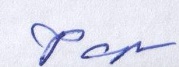 (должность структурного подразделения)     (подпись)           (Фамилия И.О.)                    Карта материально-технической базы дисциплины Задачи освоения дисциплиныПланируемые результаты обучения по дисциплине (дескрипторы)Код результата обучения (компетенция)- показать роль русского языка в духовной культуре русского народа;- дать основные сведения о функциональных стилях современного русского литературного языка;- изучить нормативные, коммуникативные, этические аспекты устной и письменной речи;- закрепить навыки  грамотной устной и письменной речи.Знать:нормы современного русского литературного языка; владеть стилистическими, коммуникативными, этическими нормами.УК-4; ОПК-7; ПК-1- показать роль русского языка в духовной культуре русского народа;- дать основные сведения о функциональных стилях современного русского литературного языка;- изучить нормативные, коммуникативные, этические аспекты устной и письменной речи;- закрепить навыки  грамотной устной и письменной речи.Уметь:углублять собственные знания; работать над литературой вопроса; строить тексты различных жанров устной и письменной речи в различных функциональных стилях; реализовывать свои коммуникативные намерения адекватно ситуации и задачам общения, возникающим в профессиональной деятельности.УК-4; ОПК-7; ПК-1- показать роль русского языка в духовной культуре русского народа;- дать основные сведения о функциональных стилях современного русского литературного языка;- изучить нормативные, коммуникативные, этические аспекты устной и письменной речи;- закрепить навыки  грамотной устной и письменной речи.Владеть:навыками эффективной коммуникации с участниками образовательного процесса как партнёрами по общению.УК-4; ОПК-7; ПК-1Наименование разделов и тем дисциплины Всего часовАудиторных часовАудиторных часовАудиторных часовАудиторных часовВнеауди-торныхчасовФормы контроляНаименование разделов и тем дисциплины Всего часовВсеголекцийлабораторныхпрактическихВнеауди-торныхчасовФормы контроля1.	Введение. Русский язык и культура речи как учебная дисциплина.51--14Входной диктант. 2.	Русский литературный язык и культура речи.9--9Устная работа на практических занятиях. Подготовка конспектов к занятиям. Выступление с докладом. Подготовка презентации к докладу.3.	Орфоэпические нормы. Акцентологические нормы. Лексические нормы. 91--18Устная работа на практических занятиях. Подготовка конспектов к занятиям. Выступление с докладом. Подготовка презентации к докладу.4.	Морфологические нормы. Синтаксические нормы.91--18Устная работа на практических занятиях. Подготовка конспектов к занятиям. Выступление с докладом. Подготовка презентации к докладу.5.	Стили современного русского литературного языка.91--18Устная работа на практических занятиях. Подготовка конспектов к занятиям. Выступление с докладом. Подготовка презентации к докладу.6.	Культура письменной речи. Трудные случаи орфографии.91--18Устная работа на практических занятиях. Подготовка конспектов к занятиям. Выступление с докладом. Подготовка презентации к докладу.7.	Правописание числительных, наречий, предлогов.9--9Устная работа на практических занятиях. Подготовка конспектов к занятиям. Выступление с докладом. Подготовка презентации к докладу.8.	Трудные случаи пунктуации в простом и сложном предложениях.91--18Устная работа на практических занятиях. Подготовка конспектов к занятиям. Выступление с докладом. Подготовка презентации к докладу.686--662Форма промежуточной аттестации по учебному плану зачет4ИТОГО72ВХОДНОЙ КОНТРОЛЬВХОДНОЙ КОНТРОЛЬВХОДНОЙ КОНТРОЛЬВХОДНОЙ КОНТРОЛЬФорма работыКоличество баллов 5 %Количество баллов 5 %Форма работыminmaxРабота над ошибками контрольного диктанта35ИтогоИтого35БАЗОВЫЙ РАЗДЕЛБАЗОВЫЙ РАЗДЕЛБАЗОВЫЙ РАЗДЕЛБАЗОВЫЙ РАЗДЕЛФорма работыКоличество баллов 100 %Количество баллов 100 %Форма работыminmaxТекущая работаУстная работа на практических занятиях1830Подготовка конспектов к занятиям.1220Выступление с докладом.35Подготовка презентации к докладу.35Промежуточный рейтинг-контрольТестирование610ИтогоИтого4270ИТОГОВЫЙ РАЗДЕЛИТОГОВЫЙ РАЗДЕЛИТОГОВЫЙ РАЗДЕЛИТОГОВЫЙ РАЗДЕЛСодержаниеФорма работы*Количество баллов 25 %Количество баллов 25 %СодержаниеФорма работы*minmaxЗачет1525ИтогоИтого1525ДОПОЛНИТЕЛЬНЫЙ РАЗДЕЛДОПОЛНИТЕЛЬНЫЙ РАЗДЕЛДОПОЛНИТЕЛЬНЫЙ РАЗДЕЛДОПОЛНИТЕЛЬНЫЙ РАЗДЕЛБазовый раздел/ТемаФорма работы*Количество балловКоличество балловБазовый раздел/ТемаФорма работы*minmaxНаписание реферата24Составление глоссария23Составление библиографии по одной из тем.23ИтогоИтого610Общее количество баллов по дисциплине(по итогам изучения всех модулей, без учета дополнительного модуля)Общее количество баллов по дисциплине(по итогам изучения всех модулей, без учета дополнительного модуля)minmaxОбщее количество баллов по дисциплине(по итогам изучения всех модулей, без учета дополнительного модуля)Общее количество баллов по дисциплине(по итогам изучения всех модулей, без учета дополнительного модуля)60100Общее количество набранных баллов*Академическая оценка60 – 72зачтено73 – 86зачтено87 – 100зачтеноУТВЕРЖДЕНОна заседании кафедрыПротокол № 7от «13» мая 2020 г.ОДОБРЕНОНа заседании научно-методического совета специальности (направления подготовки)Протокол № 8от «20» мая 2020 г. КомпетенцияДисциплины, практики, участвующие в формировании данной компетенцииТип контроляОценочное средство/КИМОценочное средство/КИМКомпетенцияДисциплины, практики, участвующие в формировании данной компетенцииТип контроляНомерФормаУК-4 способен осуществлять деловую коммуникацию в устной и письменной формах на государственном языке Российской Федерации и иностранном(ых) языке(ах).Иностранный язык, педагогическая риторика, учебная практика, выполнение и защита ВКР.Текущий контроль успеваемостиПромежуточная аттестация234567Устная работа на практических занятияхПодготовка конспектов к занятиям.Выступление с докладом.Подготовка презентации к докладу.ТестированиеЗачетОПК-7 способен взаимодействовать с участниками образовательных отношений в рамках реализации образовательных программ.Иностранный язык, педагогическая риторика, педагогическая конфликтология, методика работы с классным коллективом, учебная практика: введение в профессию, учебная практика: технологическая (проектно-технологическая) практика, производственная практика: педагогическая практика интерна, выполнение и защита ВКР.Текущий контроль успеваемостиПромежуточная аттестация234567Устная работа на практических занятияхПодготовка конспектов к занятиям.Выступление с докладом.Подготовка презентации к докладу.ТестированиеЗачетПК-1 способен организовывать индивидуальную совместную учебно-проектную деятельность обучающихся в соответствующей предметной области.Естественнонаучная картина мира, культурология, иностранный язык, педагогическая риторика, основы ЗОЖ и гигиена, анатомия и возрастная физиология, безопасность жизнедеятельности, физическая культура и спорт, современные технологии инклюзивного образования, проектирование индивидуальных образовательных маршрутов детей с ОВЗ, основы математической обработки информации, основы учебно-исследовательской работы (профильное исследование), теория обучения и воспитания, проектирование урока по требованию ФГОС, проектирование индивидуальных образовательных маршрутов детей с ОВЗ, основы предметно-профильной подготовки, дискретная математика, дифференциальные уравнения, алгебра, методика обучения и воспитания (по профилю подготовки), школьный практикум по дисциплинам (алгебра), математический анализ, геометрия, числовые системы, элементарная математика (геометрия), основания геометрии, дополнительные главы геометрии, учебная практика: ознакомительная практика, учебная практика: научно-исследовательская работа, производственная практика: преддипломная работа, учебная практика: введение в профессию, учебная практика: технологическая (проектно-технологическая) практика, учебная практика: общественно-педагогическая практика,  производственная практика: педагогическая практика интерна, производственная практика: вожатская практика, междисциплинарный практикум, педагогическая практика, учебная практика: ознакомительная практика, учебная практика, учебная практика по математическим дисциплинам,  подготовка к сдаче и сдача государственного экзамена, выполнение  и защита выпускной квалификационной работы.Текущий контроль успеваемостиПромежуточная аттестация1234567Работа над ошибками входного контрольного диктанта. Устная работа на практических занятиях.Подготовка конспектов к занятиям.Выступление с докладом.Подготовка презентации к докладу.ТестированиеЗачетФормируемыекомпетенцииПродвинутый уровень сформированности компетенцийБазовый уровень сформированности компетенцийПороговый уровень сформированности компетенцийФормируемыекомпетенции(87-100 баллов)отлично(73-86 баллов)хорошо(60-72 балла)*удовлетворительноУК-4На продвинутом уровне способен  осуществлять деловую коммуникацию в устной и письменной формах на государственном языке Российской Федерации и иностранном(ых) языке(ах).На базовом уровне способен осуществлять деловую коммуникацию в устной и письменной формах на государственном языке Российской Федерации и иностранном(ых) языке(ах).На пороговом уровне способен осуществлять деловую коммуникацию в устной и письменной формах на государственном языке Российской Федерации и иностранном(ых) языке(ах).ОПК-7На продвинутом уровне способен взаимодействовать с участниками образовательных отношений в рамках реализации образовательных программ.На базовом уровне способен взаимодействовать с участниками образовательных отношений в рамках реализации образовательных программ.На пороговом уровне способен взаимодействовать с участниками образовательных отношений в рамках реализации образовательных программ.ПК-1На продвинутом уровне способен организовывать индивидуальную совместную учебно-проектную деятельность обучающихся в соответствующей предметной области.На базовом уровне способен организовывать индивидуальную совместную учебно-проектную деятельность обучающихся в соответствующей предметной области.На пороговом уровне способен организовывать индивидуальную совместную учебно-проектную деятельность обучающихся в соответствующей предметной области.Критерии оцениванияКоличество баллов (вклад в рейтинг)За верно объясненные ошибки (всего 15 ошибок)5Максимальный балл5Критерии оцениванияКоличество баллов (вклад в рейтинг)Глубина анализа источников 1Логичность и последовательность изложения материала1Умение отвечать на дополнительные вопросы1Максимальный балл3×10 занятий = 30Критерии оцениванияКоличество баллов (вклад в рейтинг)Библиографические сведения источника0,5Полнота раскрытия темы1Ясность и логичность0,5Максимальный балл2×10 занятий = 20Критерии оцениванияКоличество баллов (вклад в рейтинг)Глубина анализа источников 2Логичность и последовательность изложения материала1Умение отвечать на дополнительные вопросы2Максимальный балл5Критерии оцениванияКоличество баллов (вклад в рейтинг)Соответствие требованиям презентации1Адекватность количества фото- и видеоматериалов1Глубина анализа материала2Наличие ярких примеров1Максимальный балл5Критерии оцениванияКоличество баллов (вклад в рейтинг)60–72 % выполненных заданий6-773–86 %  выполненных заданий8-987–100 % выполненных заданий9,5-10Максимальный балл	10	№п/пНаименованиеНаличие место/ (кол-во экз.)Кол-во экземпляров/ точек доступаОсновная литература1.Введенская, Людмила Алексеевна. Русский язык и культура речи [Текст]: учебное пособие для вузов / Л. А. Введенская, Л. Г. Павлова, Е. Ю. Кашаева. - 22-е изд. - Ростов н/Д: Феникс, 2008. – 539 с. - (Высшее образование). - Библиогр.: с. 497 - 500.Научная библиотека КГПУ им. В.П. Астафьева962.Культура русской речи [Текст]: учебник / ред.: Л. К. Граудина, Е. Н. Ширяев. - М.: НОРМА, 2008. - 560 с.Научная библиотека КГПУ им. В.П. Астафьева 983.Русский язык и культура речи [Текст]: учебник / А. И. Дунев, М. Я. Дымарский, В. А. Ефремов; ред. В. Д. Черняк. - 3-е изд., стер. - М.: Высшая школа, 2009. - 496 с.Научная библиотека КГПУ им. В.П. Астафьева 704.Русский язык и культура речи: учебное пособие / М.В. Невежина, Е.В. Шарохина, Е.Б. Михайлова и др. - Москва: Юнити-Дана, 2015. - 351 с. - Библиогр. в кн. - ISBN 5-238-00860-0; То же [Электронный ресурс]. - URL: http://biblioclub.ru/index.php?page=book&id=117759ЭБС «Университетская библиотека онлайн»Индивидуальный неограниченный доступ5.Бондаренко, О.В. Русский язык и культура речи: учебное пособие / О.В. Бондаренко, И.В. Кострулева, Е.П. Попова; Министерство образования и науки Российской Федерации, Федеральное государственное автономное образовательное учреждение высшего профессионального образования «Северо-Кавказский федеральный университет». - Ставрополь : СКФУ, 2014. - 246 с. - Библиогр. в кн.; То же [Электронный ресурс]. - URL: http://biblioclub.ru/index.php?page=book&id=457153ЭБС «Университетская библиотека онлайн»Индивидуальный неограниченный доступ6.Горовая, И.Г. Русский язык и культура речи / И.Г. Горовая; Министерство образования и науки Российской Федерации. - Оренбург: Оренбургский государственный университет, 2015. - 146 с. - Библиогр. в кн. - ISBN 978-5-7410-1259-8; То же [Электронный ресурс]. - URL: http://biblioclub.ru/index.php?page=book&id=364822ЭБС «Университетская библиотека онлайн»Индивидуальный неограниченный доступДополнительная литература1.Русский язык и культура речи [Текст]: учебник / ред. О.Я. Гойхман. - 2-е изд., перераб. и доп. - М. : ИНФРА-М, 2007. - 240 с.Научная библиотека КГПУ им. В.П. Астафьева372Крылова О.А. Лингвистическая стилистика: в 2-х кн. / О. А. Крылова. - М.: Высшая школа. - Кн. 2: Практикум. - 2-е изд., стер. - 2008. - 120 с.Научная библиотека КГПУ им. В.П. Астафьева1003Стилистика русского языка [Текст]: учебное пособие / И. Б. Голуб. - 9-е изд. - М.: Айрис-пресс, 2007. - 448 с.  Научная библиотека КГПУ им. В.П. Астафьева504Грамотей [Текст]: тесты - 1 по культуре речи. Вып. 4 / сост. Л.Г. Самотик. - Красноярск: РИО КГПУ, 2002. - 99 с.Научная библиотека КГПУ им. В.П. Астафьева115Грамотей: Русский язык и культура речи [Текст]: метод. пособие для студентов. Вып. 7 / Сост. Петроченко В.И. - Красноярск: РИО КГПУ, 2004.Научная библиотека КГПУ им. В.П. Астафьева106Грамотей: рабочая тетрадь по русскому языку и культуре речи [Текст]: методическое пособие / сост. Н. Н. Бебриш. - Красноярск: КГПУ им. В. П. Астафьева, 2009. - 124 с.Научная библиотека КГПУ им. В.П. Астафьева10Профессиональные Базы данных и информационные справочные системыМежвузовская электронная библиотека (МЭБ)https://icdlib.nspu.ruИндивидуальный неограниченный доступEast View: универсальные базы данных [Электронный ресурс]: периодика России, Украины и стран СНГ . – Электрон.дан. – ООО ИВИС. – 2011https://dlib.eastview.com/Индивидуальный неограниченный доступElibrary.ru [Электронный ресурс] : электронная библиотечная система : база данных содержит сведения об отечественных книгах и периодических изданиях по науке, технологии, медицине и образованию / Рос. информ. портал. – Москва, 2000.https://elibrary.ruИндивидуальный неограниченный доступЭлектронный каталог НБ КГПУ им. В.П. Астафьеваhttp://library.kspu.ruСвободный доступАудиторияОборудованиеСведения о ПОдля проведения занятий лекционного типа, занятий семинарского типа, курсового проектирования (выполнения курсовых работ), групповых и индивидуальных консультаций, текущего контроля успеваемости и промежуточной аттестациидля проведения занятий лекционного типа, занятий семинарского типа, курсового проектирования (выполнения курсовых работ), групповых и индивидуальных консультаций, текущего контроля успеваемости и промежуточной аттестациидля проведения занятий лекционного типа, занятий семинарского типа, курсового проектирования (выполнения курсовых работ), групповых и индивидуальных консультаций, текущего контроля успеваемости и промежуточной аттестацииг. Красноярск, ул. Перенсона, д.7, ауд. 3-02Компьютер- 1шт., интерактивная доска - 1 шт., система видеоконференцсвязи Policom – 1 шт. (без сети), учебная доска-1шт.Linux Mint – (Свободная лицензия GPL)г. Красноярск, ул. Перенсона, д.7, ауд. 4-11Учебная доска-1штНет для самостоятельной работыдля самостоятельной работыдля самостоятельной работыг. Красноярск, ул. Перенсона, д.7, ауд. 1-01Копир-1шт.Нет г. Красноярск, ул. Перенсона, д.7, ауд. 1-02Компьютер-10 шт, принтер-1штАльт Образование 8 (лицензия № ААО.0006.00, договор № ДС 14-2017 от 27.12.2017